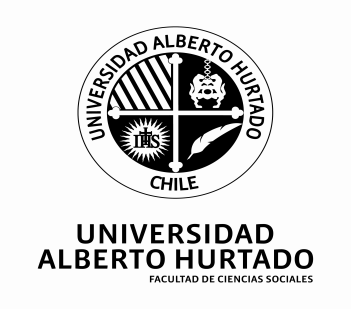 Descripción del SeminarioEl foco del seminario es la conexión entre ciencia social y sociedad, atendiendo a la dimensión performativa de la ciencia –a sus capacidades moldeadoras de realidad– y a su imbricación con la gubernamentalidad (en el sentido de Foucault), es decir con el gobierno colectivo de las conductas.El seminario requiere que los estudiantes manejen los enfoques de la performatividad de la ciencia (Callon, 1998, 2007; MacKenzie et al., 2007) y de la gubernamentalidad (Foucault, 2006, 2007), y los empleen para abordar algunas etapas de los procesos constructivos que van desde las mediciones científico sociales hasta su reflejo en la esfera pública o en operaciones institucionales. Los trabajos a realizar por los alumnos se requiere que sean concordantes o complementarios con los objetivos planteados en el Proyecto Fondecyt 1121124, “Datos y relatos científico sociales que dan forma a la realidad social de Chile: Estudio de los entrelazamientos constructivos y performativos de la ciencia social”. Una presentación general del enfoque teórico que enmarca el trabajo esperado se encuentra en Ramos (2012a, segunda parte).Los alumnos deberán seleccionar un foco temático referido a construcciones conceptuales y mediciones institucionales tales como delincuencia, drogadicción, opinión pública, y otros fenómenos sociales, realizadas tanto por el Estado como por entidades privadas (empresas, organizaciones de marketing o consultoría, etc.) u organismos internacionales, y a su reflejo en la prensa o en procesos institucionales, plantearse interrogantes y hacer una indagación sobre ellas, apelando a fuentes secundarias (documentales o estadísticas) y/o primarias, según los requerimientos que se desprendan de la problematización que se haga. El trabajo puede apelar a procedimientos de análisis secundario, etnografía, análisis de discurso u otros. El foco del estudio deberá ser suficientemente acotado a fin de hacer factible la realización del estudio, en el plazo de menos de cinco meses.El seminario aceptará un máximo de cuatro estudiantes. Culquier interesado debe comunicarse con el profesor lo antes posible (a más tardar el 20 de julio).Forma de trabajo en el seminarioEl trabajo incluye sesiones de discusión bibliográfica y de presentación y revisión de los proyectos individuales.Bibliografía recomendadaAriztía, Tomás, ed. (2012). Produciendo lo social: usos de las ciencias sociales en el Chile reciente. Santiago, Chile: Ediciones Universidad Diego Portales.Callon, Michel (1998). The Law of the Markets. Oxford: Blackwell Publishers.Callon, Michel (2007a). “What Does It Mean to Say That Economics Is Performative?”. En Donald MacKenzie; Fabian Muniesa y Lucia Siu (eds.), Do Economists Make Markets? On the Performativity of Economics. Princeton: Princeton University Press. 311- 357.Callon, Michel (2007b). “An Essay on the Growing Contribution of Economic Markets to the Proliferation of the Social”. Theory, Culture & Society, 24(7-8): 139-163.Callon, Michel (2010). “Performativity, Misfires and Politics”. Journal of Cultural Economy, 3(2): 163-169.Dean, Mitchell (2010). Governmentality. Power and Rule in Modern Society. Second Edition. London: SAGE Publications.  [1999]Desrosières, Alain (1998). The Politics of Large Numbers. A History of Statistical Reasoning. Cambridge, Mass.: Harvard University Press.Desrosières, Alain (2008). Gouverner par les nombres. Paris: Presses de l’Ecole des Mines.Foucault, Michel (2006). Seguridad, territorio, población. Curso en el College de France (1977-1978). México: Fondo de Cultura Económica.  Foucault, Michel (2007). Nacimiento de la biopolitica. Curso en el College de France (1978-1979). México: Fondo de Cultura Económica.  Fourcade, Marion (2009). Economists and Societies. Discipline and Profession in the United States, Britain, and France, 1890s to 1990s. Princeton: Princeton University Press.Hacking, Ian (1999). The Social Construction of What?. Cambridge, Mass.: Harvard University Press.Hacking, Ian (2006). La domesticación del azar. Barcelona: Gedisa Editorial.Latour, Bruno (1988). The Pasteurization of France. Cambridge, Mass.: Harvard University Press. Latour, Bruno (2001). La esperanza de Pandora. Ensayos sobre la realidad de los estudios de la ciencia. Barcelona: Gedisa Editorial.Latour, Bruno (2005).  Reassembling the Social. Oxford: Oxford University Press.Latour, Bruno (2010a). The Making of Law. An Ethnography of the Conseil d’Etat. Cambridge, UK: Polity Press.Latour, Bruno (2010b). On the Modern Cult of the Factish Gods. Durham: Duke University Press.Latour, Bruno y Steve Woolgar (1986). Laboratory Life: The Construction of Scientific Facts. 2nd. ed. Princeton: Princeton University Press. Law, John & John Urry (2004). “Enacting the Social”. Economy and Society, 33(3): 390-410.MacKenzie, Donald; Fabian Muniesa y Lucia Siu, eds. (2007). Do Economists Make Markets? On the Performativity of Economics. Princeton: Princeton University Press.  Miller, Peter & Nikolas Rose (2008). Governing the Present. Cambridge, UK: Polity.Osborne, Thomas & Nikolas Rose (1999). “Do the Social Sciences Create Phenomena?: the Example of Public Opinion Research”. British Journal of Sociology, 50(3): 367-396.Ossandón, José (2008). The Enactment of Private Health Insurance in Chile. Thesis for the degree of PhD. Centre for Cultural Studies, Goldsmiths, University of London.Ramos, Claudio (2012a). El ensamblaje de ciencia social y sociedad. Conocimiento científico, gobierno de las conductas y producción de lo social. Santiago, Chile: Ediciones Alberto Hurtado.Ramos, Claudio (2012b). “Investigación científica y performatividad social. El caso del PNUD en Chile”. En Tomás Ariztía (ed.) Produciendo lo social: usos de las ciencias sociales en el Chile reciente. Santiago, Chile: Ediciones Universidad Diego Portales.Ramos, Claudio (2012c). “Conocimiento científico social, gubernamentalidad y gestión de empresas en Chile”. En José Ossandón & Eugenio Tironi (eds.), Adaptación. La empresa chilena post-Friedmann. Santiago, Chile: Editorial Uqbar, Colección Estudios Sociales de la Empresa y los Mercados.Rose, Nikolas (1988). “Calculable Minds and Manageable Individuals”. History of the Human Sciences, 1(2): 179-200.    Silva, Patricio (2010). En el nombre de la razón. Tecnócratas y política en Chile. Santiago, Chile: Ediciones Universidad Diego Portales.  Julio, 2012Nombre del Seminario de Grado:Performatividad social de la ciencia social en chileProfesor:Claudio RamosE-mail:cramos@uc.clHorarioPor definir